Publicado en Ciudad de México el 20/07/2021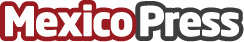 El avance de NVIDIA Inference hace que la IA Conversacional sea más Inteligente e InteractivaLa IA Conversacional se hace más Inteligente e Interactiva desde la Nube hasta el Borde. TensorRT 8 ofrece a las empresas líderes en el sector de la Salud, la Automoción y las Finanzas el Rendimiento de Inferencia de IA más rápido del MundoDatos de contacto:Carlos ValenciaMKQ PR Agency55 39 64 96 00Nota de prensa publicada en: https://www.mexicopress.com.mx/el-avance-de-nvidia-inference-hace-que-la-ia Categorías: Inteligencia Artificial y Robótica Marketing Programación Hardware E-Commerce Ciudad de México http://www.mexicopress.com.mx